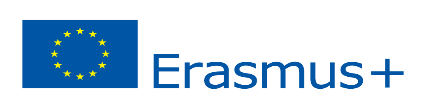 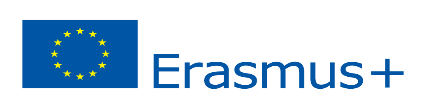 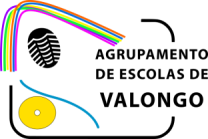 Ficha de Manifestação de Interessena participação numa atividade de formação Erasmus+ KA1Ensino Escolar (Contrato n.º 2019-1-PT01-KA101-060188)Para preencher esta ficha, deverá consultar as informações sobre o projeto “Inovação, Implicação e Inclusão inteligentes”, disponibilizadas na disciplina do Professor do Moodle.a) Gestão e liderança b) Práticas e metodologias, destacando-se as seguintes áreas:. Escola Inclusiva . AFC (Autonomia e Flexibilidade Curricular). Probóticac) Língua estrangeira-inglês               d) Novas tecnologiasJob Shadowing  Curso estruturado           Já tem algum curso em perspetiva? Qual? ______________________________________________________________________________________Data: de __________________ a ________________País _________________________________Enviar esta Ficha de Manifestação de Interesse para: erasmusmaiska1@esvalongo.org A – Identificação do candidatoA – Identificação do candidatoA – Identificação do candidatoA – Identificação do candidatoNomeTelefoneEndereço eletrónicoEstabelecimento escolar em que se exerce a sua funçãoEstabelecimento escolar em que se exerce a sua funçãoEstabelecimento escolar em que se exerce a sua funçãoGrupoSituação profissionalB – Área de formação a que se candidata (Selecionar apenas uma das opções)C – Tipo de atividade a que se candidataD – Objetivos do candidato (Por que razão quer frequentar uma atividade de formação? Como é que essa atividade vai ao encontro das suas necessidades?)E – Impacto (Impacto esperado da atividade de formação nas suas competências pessoais e profissionais, incluindo benefícios linguísticos e interculturais. Impacto esperado da sua participação na atividade de formação no AEV).